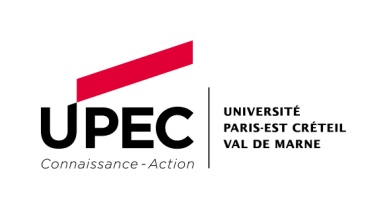 UNIVERSITE PARIS-EST CRETEIL VAL DE MARNEScrutin des 13 et 14 février 2018 – Election des représentants des usagers à la Commission de la formation et de la vie universitaire (CFVU)Secteur 1 « Disciplines juridiques, économiques et de gestion »*DECLARATION DE CANDIDATURE INDIVIDUELLEFormulaire à joindre à la liste de candidaturesLa date limite du dépôt des candidatures est fixée au lundi 29 janvier 2018 à 17h00  au plus tard.Je soussigné-e NOM D’USAGE : 	NOM PATRONYMIQUE : 	Prénom : 	Date de naissance : 	Courriel : 	Téléphone : 	Adresse : 	Composante : 	Déclare faire acte de candidature pour l’élection des représentants au sein du collège des usagers (secteur 1 « Disciplines juridiques, économiques et de gestion » *) à la Commission de la formation et de la vie universitaire (CFVU)sur la liste 	📎 Je fournis obligatoirement une photocopie de ma carte d'usager ou à défaut un certificat de scolarité (cocher la case après avoir vérifié que cette condition est remplie) 	Fait à	 Le	 Signature du candidat*NB : L'inscription principale d'un usager à un diplôme, détermine son rattachement à un secteur de formation, au sens des articles L. 719-1 et L. 712-4 du code de l'éducation. Le rattachement des usagers à chacun des secteurs de formation est effectué selon les modalités définies en annexe aux statuts de l’université et rappelé dans l’arrêté portant organisation des élections aux conseils centraux ainsi que sur le site internet de l’UPEC.